Endevina el Joc amb Emojisa)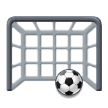 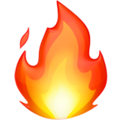 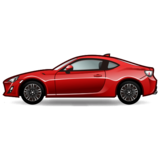 b)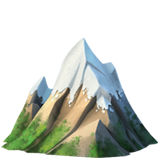 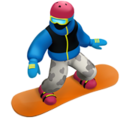 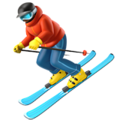 c)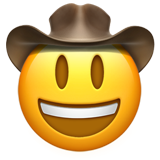 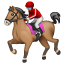 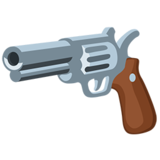 d)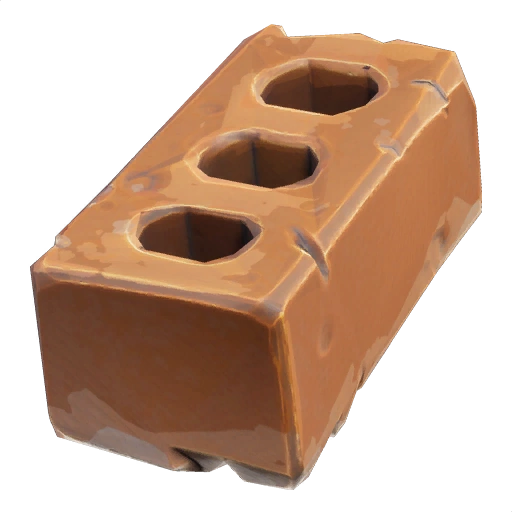 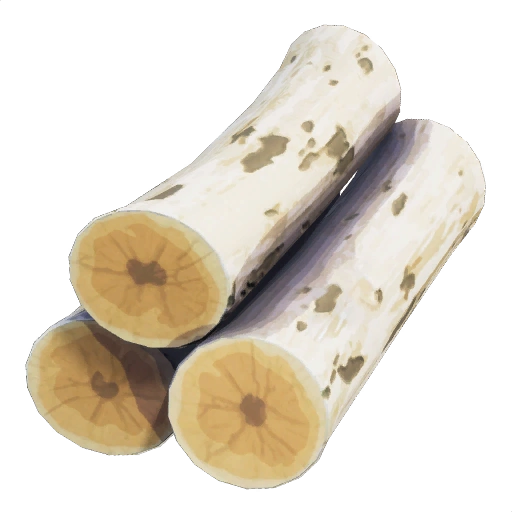 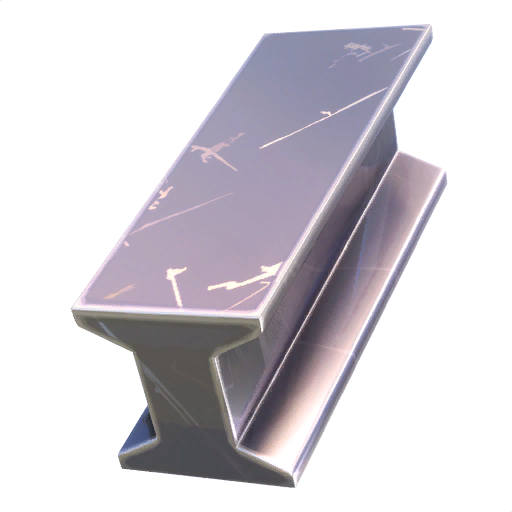 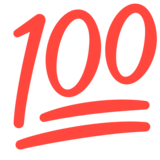 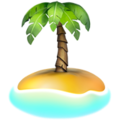 e)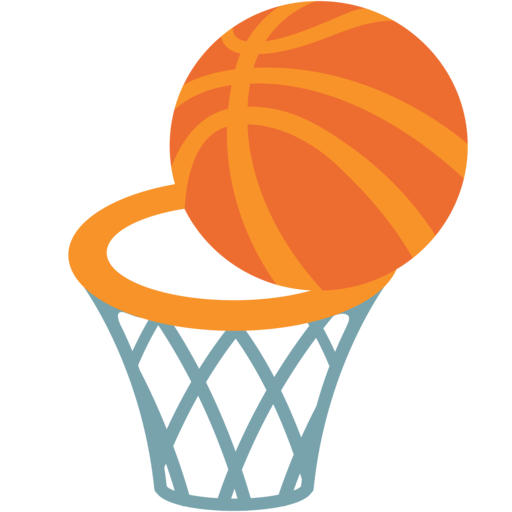 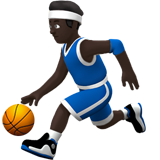 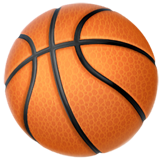 f)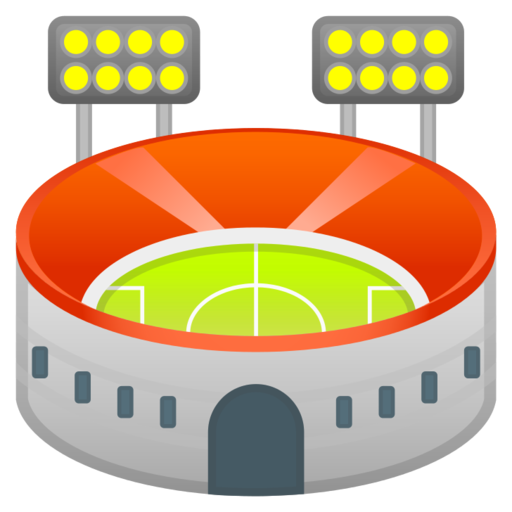 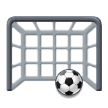 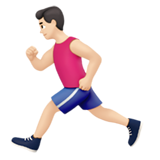 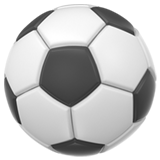 g)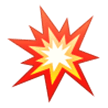 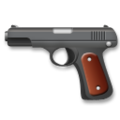 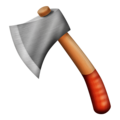 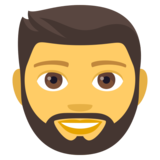 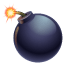 h)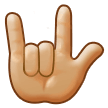 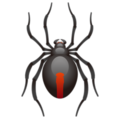 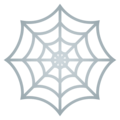 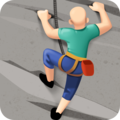 i)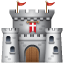 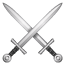 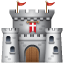 j)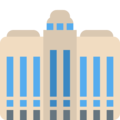 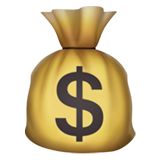 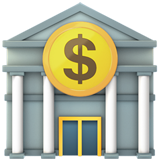 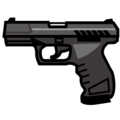 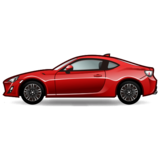 